ANNA 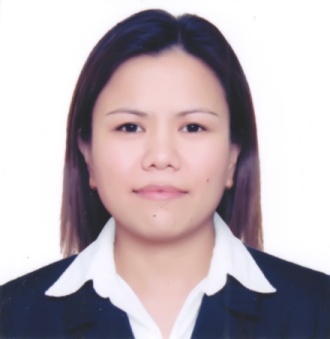 Contact No. Whatsapp +971504753686 / +919979971283Email: anna.376327@2freemail.com PRC No. 0008349			Career ObjectiveWilling to acquire a challenging and responsible position as an Analytical Chemist, in a well renowned organization, where my skills and abilities would be utilized to a greater extent.WORK HISTORY07/2017 up toPresent      		QC Analyst			International Chemicals Industries, Inc.  – Guiguinto, BulacanAnalyze in-process and finished products of Potassium Sulfate.Prepare reagents and standard solutions for analysis.Analyze raw materials like Sodium Hydroxide, Sulfuric Acid, Potassium Chloride and hydrated lime. Organize lab test solutions, compound and reagents.09/2014 to 01/2017     ChemistDole Philippines, Incorporated – Polomolok, South CotabatoWater and Wastewater AnalysisHeavy metals and other elements using ICP-MS and ICP-OESPesticide Residue Analysis (Liquid-liquid extraction) using GC-MSOil and Grease Determination by Liquid-liquid extractionNitrogen Analysis using Kjeldahl MethodDetermination of Anions (Phosphate, Chloride, Fluoride, Nitrate and Nitrite) using HPLC-CDDBiochemical Oxygen Demand using DO meterChemical Oxygen Demand using Thermoreactor and SpectroquantpH using pH meterElectrical Conductivity using conductivity meterTotal Hardness using titration method and ICP-OESTotal Alkalinity by titration methodTotal Dissolved Solids, Total Solids and Total Suspended Solids by gravimetric methodFresh PineapplePesticide Residue Analysis using QuECheRs with GC-MSHeavy metals determination using ICP-MSFood Contaminants and Packaging MaterialsIdentification of food contaminants using FTIRDetermination of metals in packaging materials using ICP-OES and ICP-MSParticipate in Annual Proficiency TestValidate method in laboratory when needed02/2013 to 09/2014    QC Analyst		        	 International Chemicals Industries, Inc.  – Guiguinto, BulacanAnalyzed in-process and finished products of Potassium Sulfate.Prepared reagents and standard solutions for analysis.Analyzed low sulfur fuel oil for moisture content.Analyzed raw materials like Sodium Hydroxide, Sulfuric Acid, Potassium Chloride and hydrated lime. Organized lab test solutions, compound and reagents.08/2008 to 06 2012     Production Line Worker		        	Heonseungmulsan (Paper Industry) – Gyeonggui-do, South KoreaPerformed routine equipment set up verifying operation of factory machines within    acceptable standards.Operated factory equipment and machinery according to company instructions and standards defined procedures.Inspected finished products for defects, off-cuts and foreign materials, discarding        defective products to ensure safety and quality requirements responsibly.Communicate suspected problems or changes in production/quality to the in-charge person.05/2005 to 01/2007     Production Chemist		        	 Clean Living Incorporated – Tunasan, Muntinlupa CityResearched and developed new washing techniques like stone wash with details,enzyme stone wash and garment wash for all kinds of fabric.Analyzed incoming raw materials and monitor all reagents for analysis.04/2002 to03/2005     Production Chemist		        	Mega Processing Incorporated – Meycauan, BulacanPerformed color combination for yarn and polyester fabrics.Supervised daily production output.Analyzed dyestuffs, pigments and bunker fuel oil.Prepared base fabric to be used in color matching.01/2001 to 01/2002     Junior Chemist        	 Best Print Textile Finishing Incorporated – Meycauan, BulacanAnalyzed all incoming raw materials for textile dying.Organized lab test solutions, compounds and reagents.EDUCATION1999                          Bachelor of Science in Chemistry		          Polytechnic University of the Philippines – Sta. Mesa, ManilaADDITIONAL INFORMATIONAge: 38 years oldCivil Status: SingleACHIEVEMENTSeptember 2000         Passed the Chemist Licensure Examination 			PRC NO. 0008349SEMINARS/TRAININGS ATTENDEDJuly 2016		Agilent 7900 ICP-MS Techniques and Operations Training			Agilent Technologies, Yishun Ave., SingaporeMarch 2015	2015 Food Seminar Tour: Enabling Technologies for Today’s Food Safety			The Seda Abreeza Hotel, Davao CityMay 2014		Environmental Management SystemInternational Chemical Industries Inc., Guiguinto, BulacanOctober 2013		Safety handling of Chemicals International Chemical Industries Incorporated, Guiguinto, BulacanSeptember 2005	Proper Handling of Employee DisciplineClean Living Incorporated, Tunasan, Muntinlupa City